愛國者 506行車定位GPS預警測速器圖資更新方式將USB線插入主機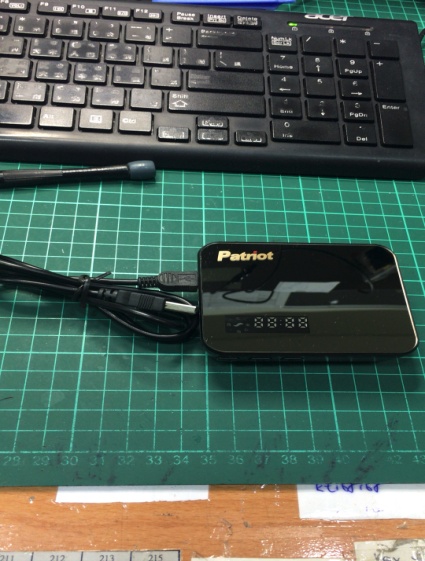 先將防毒程式的即時防護關閉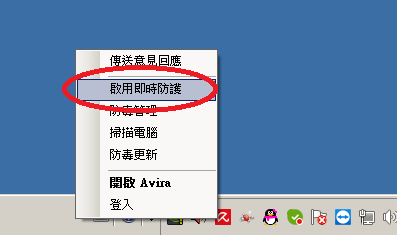 將線材與電腦連接，主機顯示USB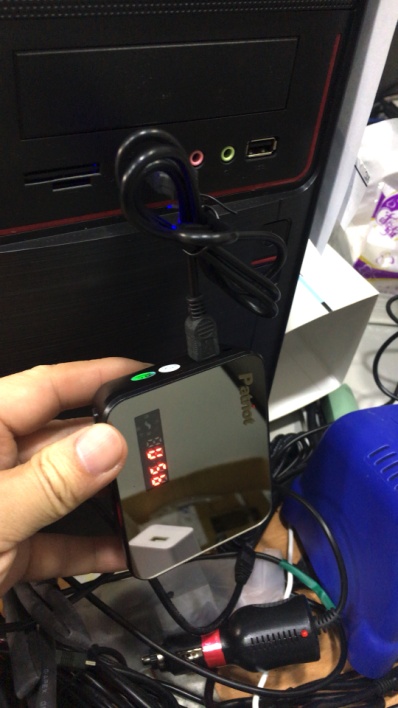 電腦出現磁碟機，須點開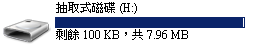 點開後出現此檔案群，選擇一鍵升級檔案雙擊按下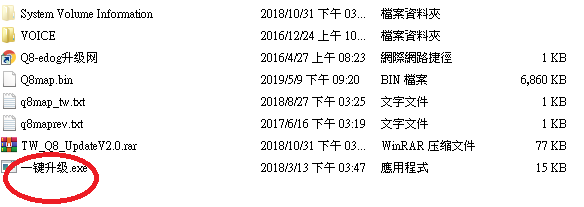 出現程式畫面，並按下Upgrade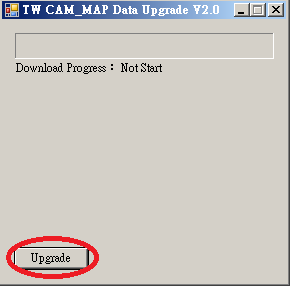 待進度條跑完，並且出現download complete 即可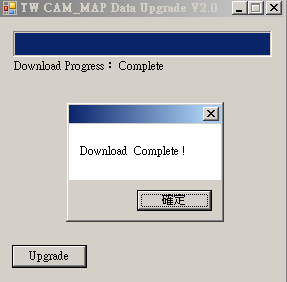 